How are you sending data from the CC3200 AP to the PC? Is it a TCP socket?Tcp socket Step 1 Set PIN55/57 for Uart,and set PIN62 for NWP logs according to the Application document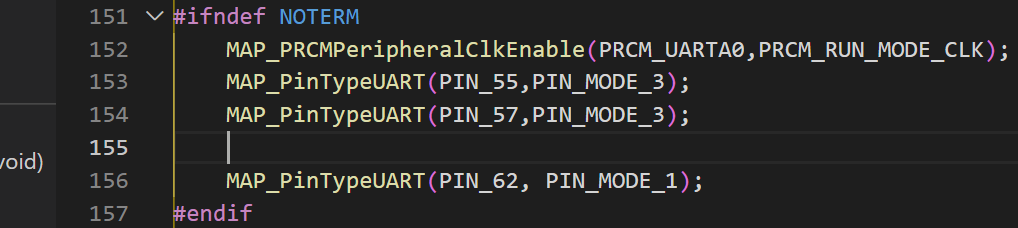 Step 2 set Terminal Property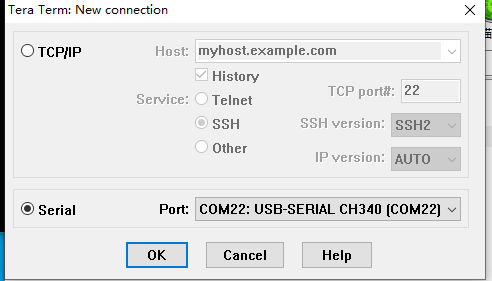 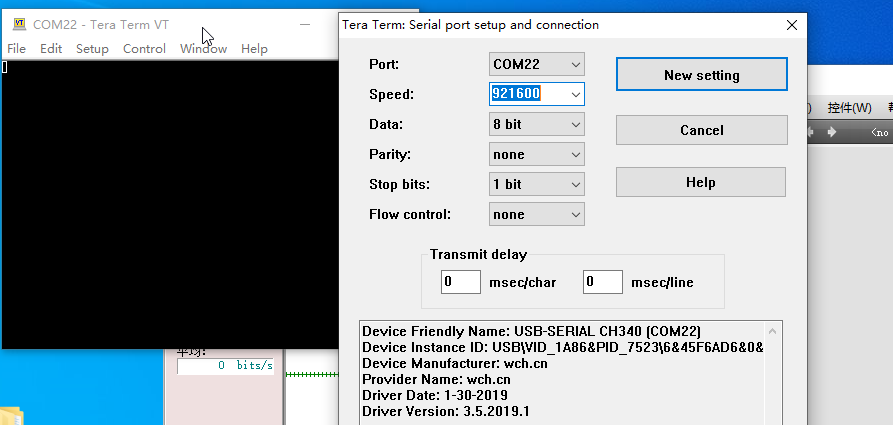 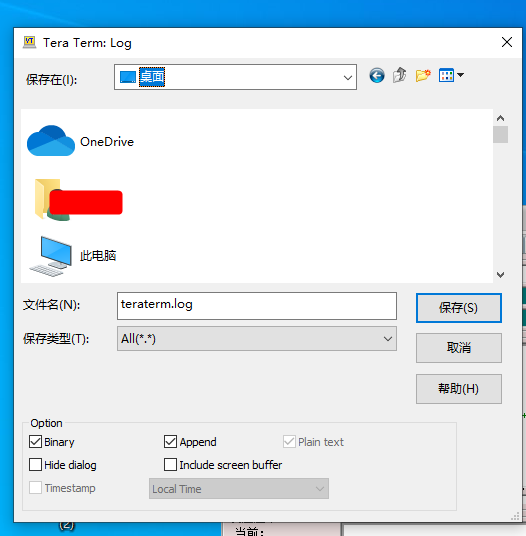 Step 3 Capture the running logThe UART 0 , print the log When the system transmission is abnormal can be as listed  the figure 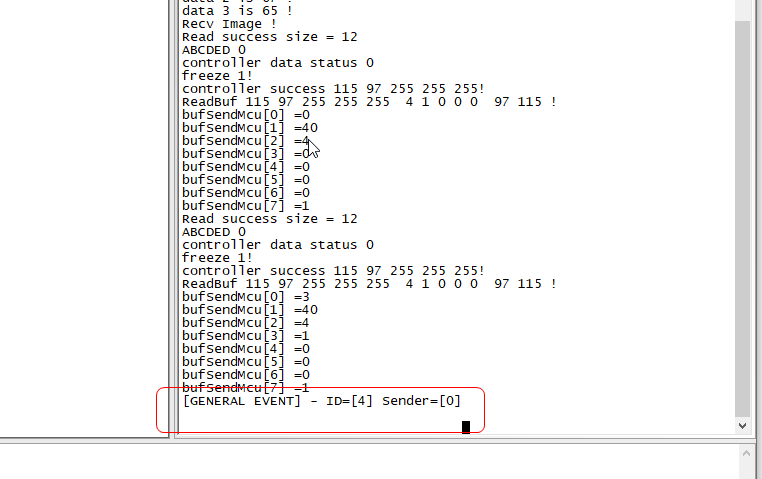 The NWP log is in the file teraterm0617.log 